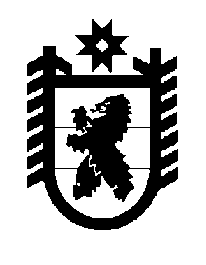 Российская Федерация Республика Карелия    ПРАВИТЕЛЬСТВО РЕСПУБЛИКИ КАРЕЛИЯРАСПОРЯЖЕНИЕот  29 октября 2015 года № 659р-Пг. Петрозаводск Рассмотрев предложение Государственного комитета Республики Карелия по управлению государственным имуществом и организации закупок, учитывая постановление администрации Петрозаводского городского округа от 16 июля 2015 года № 3442 «О приеме в муниципальную собственность Петрозаводского городского округа движимого имущества из государственной собственности Республики Карелия»,  в соответствии с Законом Республики Карелия от 2 октября 1995 года № 78-ЗРК «О порядке передачи объектов государственной собственности Республики Карелия в муниципальную собственность» передать в муниципальную собственность Петрозаводского городского округа от государственного бюджетного образовательного учреждения Республики Карелия для детей, нуждающихся в психолого-педагогической и медико-социальной помощи «Центр диагностики и консультирования» государственное имущество Республики Карелия согласно приложению к настоящему распоряжению.           ГлаваРеспублики  Карелия                                                              А.П. ХудилайненПеречень государственного имущества Республики Карелия, передаваемого в муниципальную собственность Петрозаводского городского округа______________Приложение к распоряжению Правительства Республики Карелия от 29 октября 2015 года № 659р-ПНаименование имущества Количество, штукОбщая стоимость, рублейКомплекс аппаратно-программный БОС, компьютерный комплекс с программным обеспечением                         (2-мониторный)1313781,36Итого313781,36